Hướng dẫn xác nhận thay đổi thông tin whois tên miền quốc tế.Đầu tiên, khách hàng sẽ nhận được 2 mail từ info@tenten.vn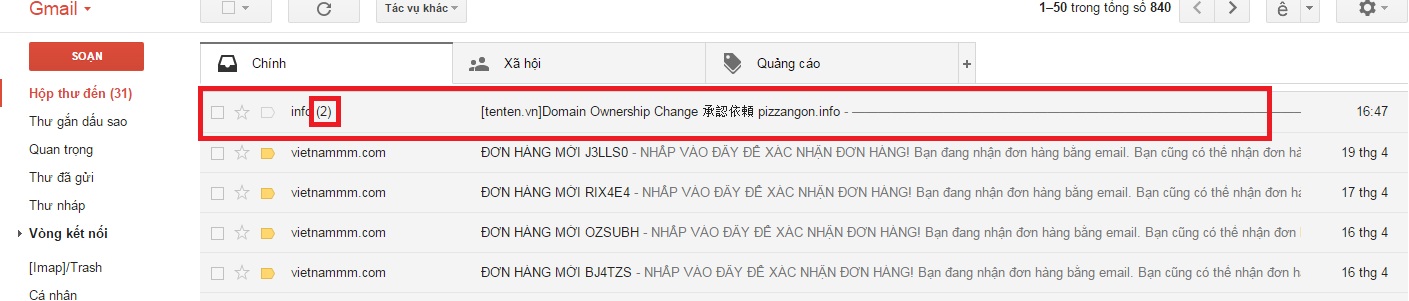 Nội dung email bằng tiếng Nhật bên trên, tiếng Anh bên dưới như hình dưới. Khách hàng click vào 2 đường link ở cả 2 mail: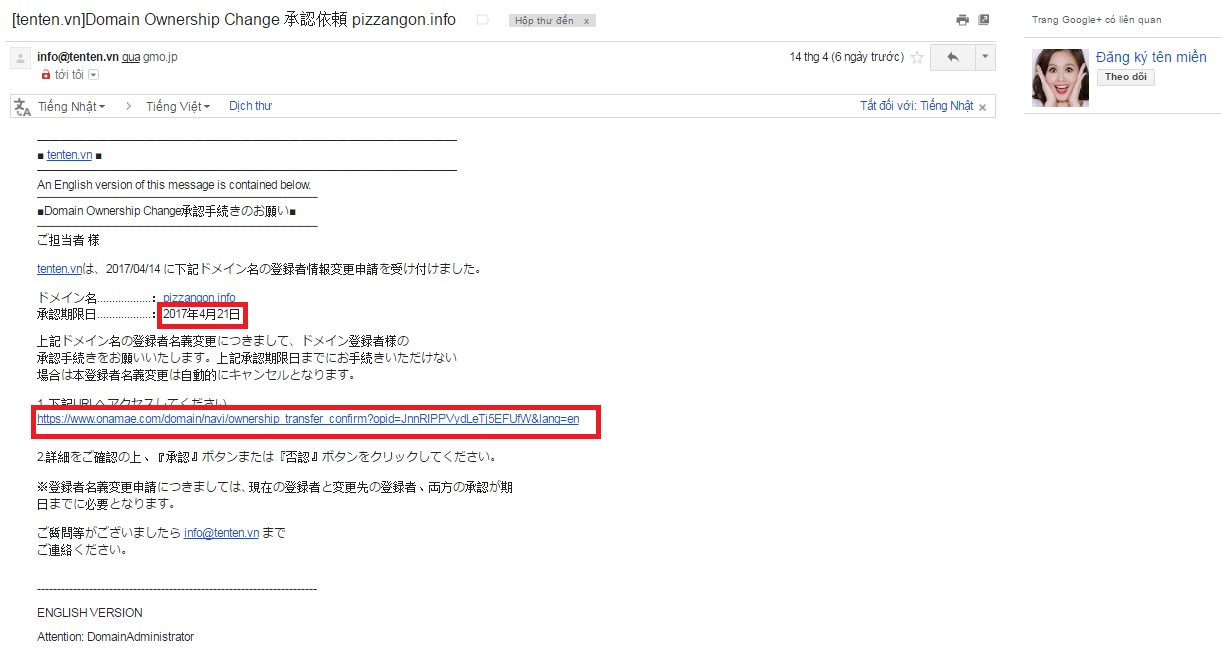 Dao diện sau khi click vào đường link như ở dưới. khách hàng tích chọn vào ô “I confirm that I checked all information above”, và ấn “Approve”: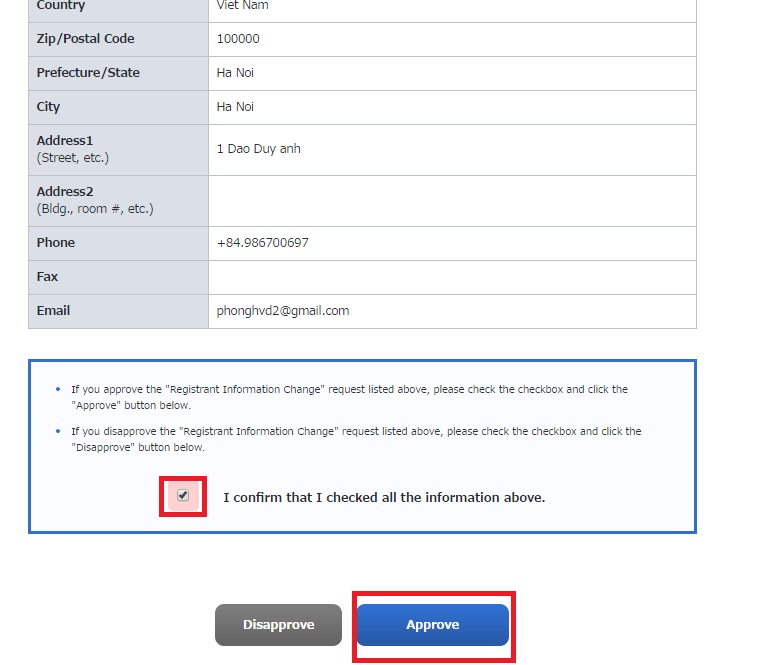 Sau khi khách hàng click vào 2 đường link ở 2 mail info@tenten.vn sẽ có thêm 1 mail info@tenten.vn gửi về thông báo thay đổi thông tin thành công. Tuy nhiên, khách hàng không cần phải click gì ở mail thứ 3 này.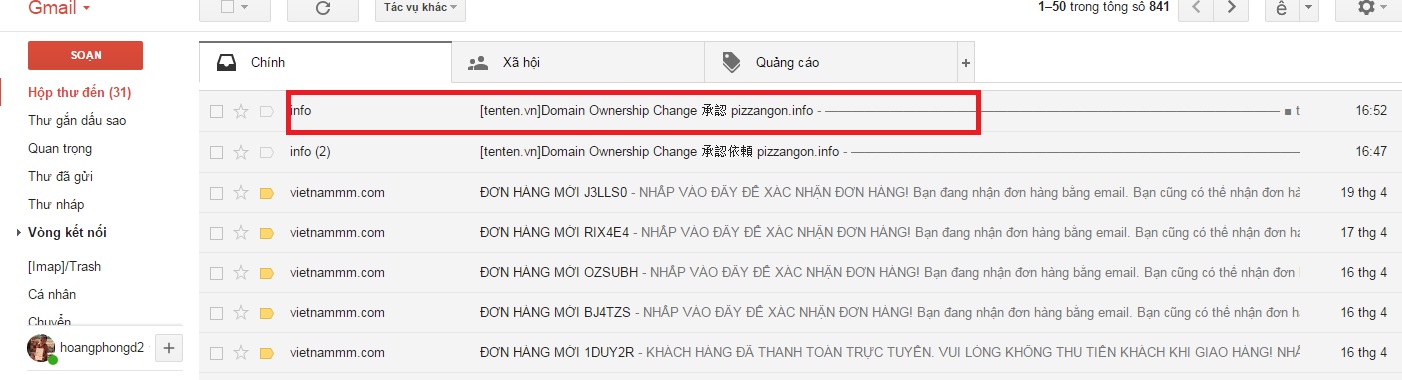 Sau khi mail thông báo thay đổi thành công, Quý khách sẽ tiếp tục nhận được 1 mail bằng tiếng Anh từ  verification-noreply@onamae.com có tiêu đề verification-noreply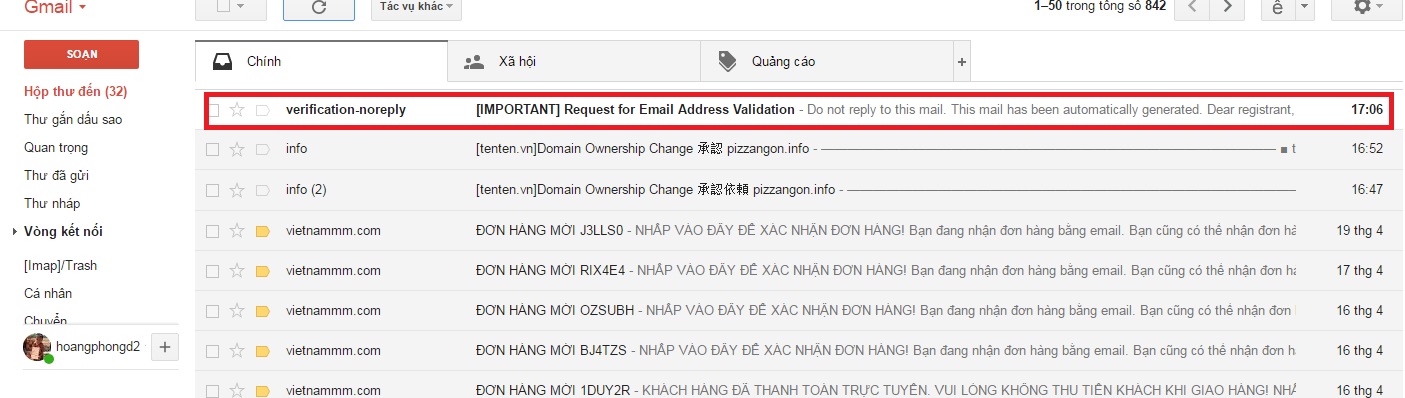 Quý khách click tiếp vào đường link ở trong mail này.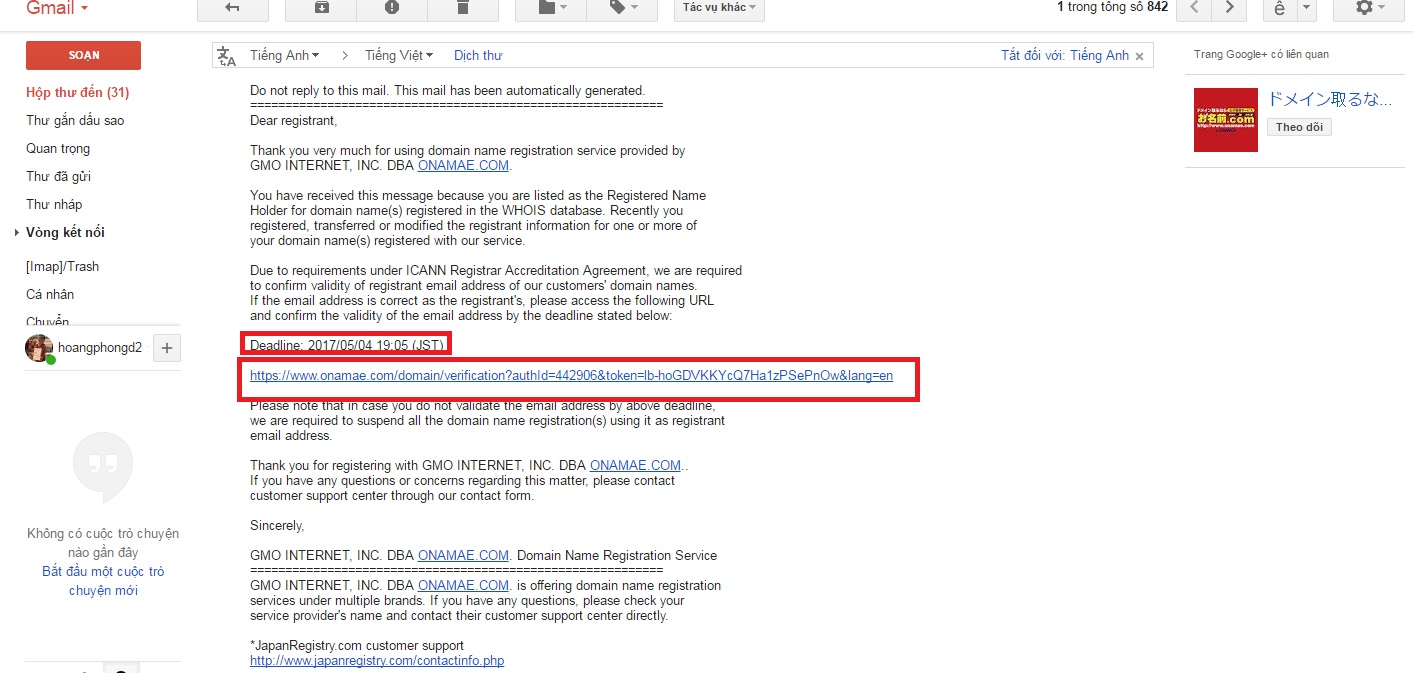 Sau khi click sẽ có thông báo xác thực thành công.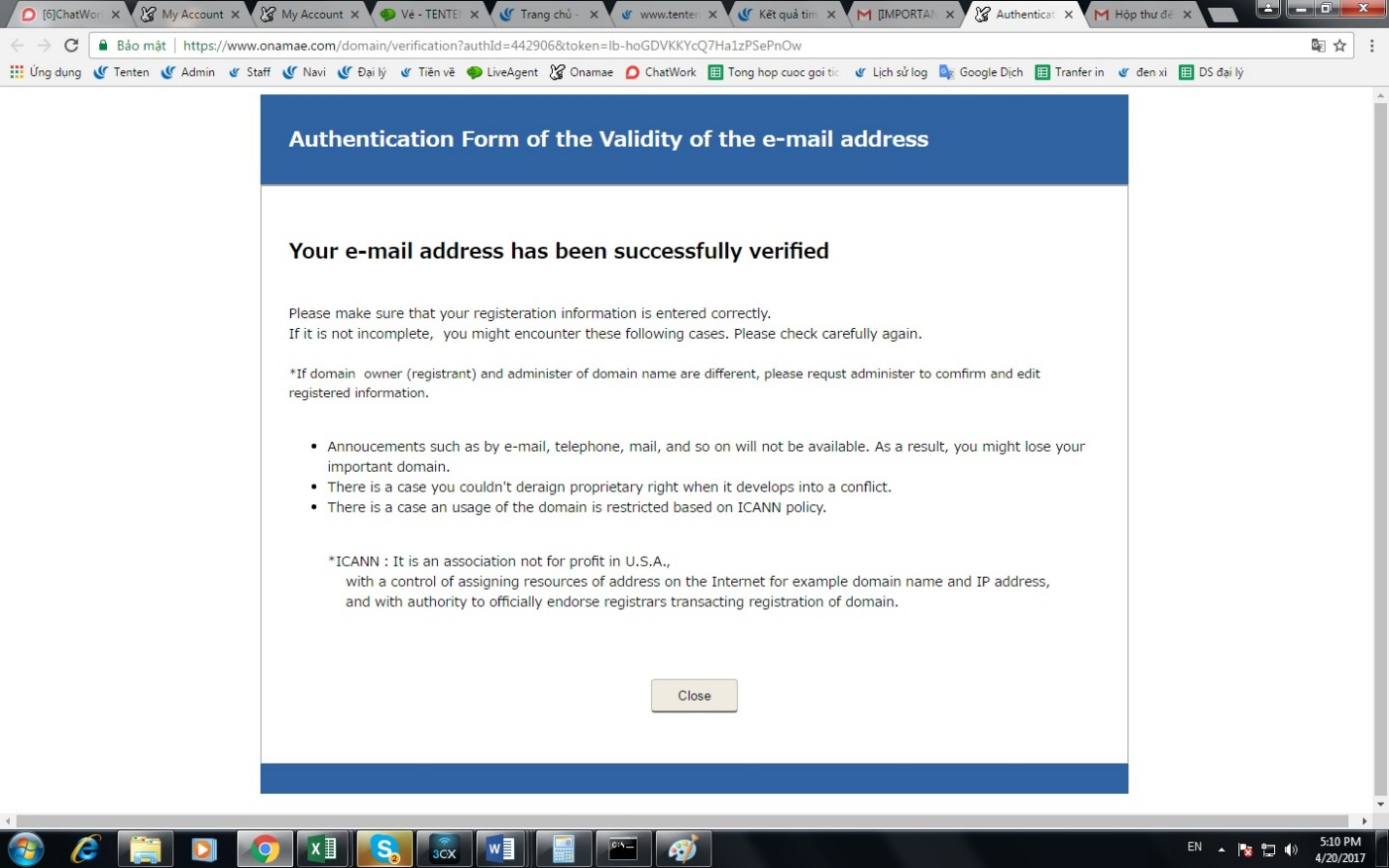 